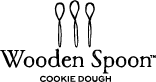 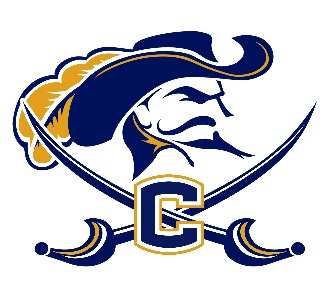 Dear Band Families,We are very excited to announce the fall fundraising event!  For those of you that are familiar with Wooden Spoon Cookie Dough – you’ll be glad to know that they are back!  For those of you that are not familiar with Wooden Spoon Cookie Dough – you are in for a treat!  Wooden Spoon Cookie Dough is delicious, easy-to-bake, pre-portioned cookie dough that comes in many flavors.   As a bonus, if a seller sells 12 packages of cookie dough or more, they receive a free package of cookie dough at delivery (free pack chosen by company.)Last year, the Middle School sold an unprecedented number of packages of cookie dough.  We challenge our High Schoolers to do the same this year!  For each package of cookie dough sold, your student will earn $6.50 toward their own student band account.  LET US SAY THAT AGAIN… FOR EACH PACKAGE OF COOKIE DOUGH SOLD, YOUR STUDENT WILL EARN $6.50 TOWARD THEIR OWN STUDENT BAND ACCOUNT.  What does that mean?  It means that whatever BAND RELATED trip, honor band, activity, etc. that your student is taking part in this year, the cookie dough they sell will earn them money toward that event.  **Please take advantage of this opportunity now as there is no guarantee of another personal account earning fundraiser this school year.**  This fundraiser is not mandatory.Please take orders on the attached order form, collect the money and turn in order form and money on or before Monday, October 15.  Make checks payable to Cuthbertson Band Boosters or CBB.  Be sure the order form is filled out with your student’s name and a contact number.  Delivery of cookie dough will be Monday, November 5 from 2:30-5:30 in front of the Middle School.Contact us with any questions and thank you for all you do to support our band programs at Cuthbertson Middle and High Schools.Beth Prentke	bprentke@outlook.comAimee Johnson	cuthbertsonfundraising@gmail.com Important Dates to RememberFundraiser Ends:  Monday, October 15thPick-Up Date:  Monday, November 5th  2:30-5:30pmIn front of Cuthbertson Middle School